38/21Mineral Titles ActMineral Titles ActNOTICE OF GRANT OF A MINERAL TITLENOTICE OF GRANT OF A MINERAL TITLETitle Type and Number:Extractive Mineral Permit 32072Granted:22 February 2021, for a period of 5 YearsArea:11.00 HectaresLocality:MANBULLOOName of Holder/s:100% RELKETY PTY. LIMITED [ACN. 009 647 296]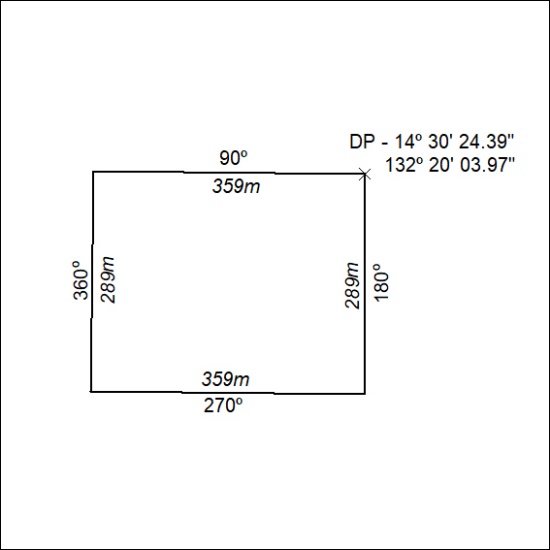 